Follow the directions below to get to the appropriate destination and upload appropriate documentation for the 2022 Miss America State and Local Candidate Application and Agreement Contracthttps://www.missillinois.org/local-contestant-forms/Click on the link aboveComplete the Local/State ContractUpload appropriate documents to prove eligibilityPlease note under the “Local/State Contestant Contract Submission Form” link there is a document that will need to be signed and attached to the jotform titled “State Scholarship Rules and Regulations”First Name: ____________________________ Last Name: _____________________________Email: _____________________________________________________________________Please attach the contract and required documents to prove eligibility based on residence, student status, or employment.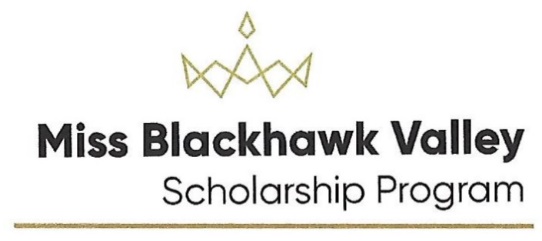 ContractBirth CertificateDriver's License or Government Issued IDFront of Medical Insurance CardBack of Medical Insurance CardProof of Residence Official College Transcript (not a copy)Official Transcript of College Registration for Current ClassesCopy of College DegreeOfficial Graduate School TranscriptOfficial Transcript of Graduate School Registration for Current ClassesCopy of Graduate School DegreeEmployer W-2 FormIncome Tax Filing Revised 8/25/21